WSY3嶽30日數學寂靜 （Offline）2021-03-30整理人：愛你們的WSY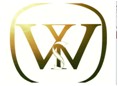 歡迎大家關注公眾號 商校百科 公眾號，接收最新，最快和最全：商學院新聞商學院項目介紹對比校友訪談申請和考試資料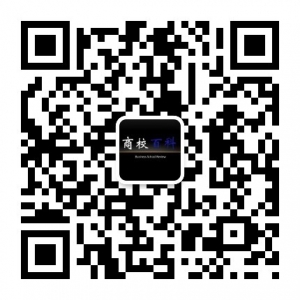 相關連結：1.ChaseDream GMAT閱讀筆記 for GWDhttps://forum.chasedream.com/thread-1375301-1-1.html2.ChaseDream 2021 MBA 申請／校友答疑／面試群：https://forum.chasedream.com/thread-863011-1-1.html
3. 寫文書／面試／學校介紹寶典：
https://forum.chasedream.com/thread-1351509-1-1.html
4. 2021入學法國高商申請群：
https://forum.chasedream.com/thread-1351506-1-1.html
5. 2021 加拿大碩士申請群
https://forum.chasedream.com/thread-1369899-1-1.html
6. ChaseDream GMAT機經群：
https://forum.chasedream.com/thread-1369936-1-1.html
7.2021英國／香港／新加坡／荷蘭群：
https://forum.chasedream.com/thread-1370398-1-1.html
8. ChaseDream 託福／雅思／GRE群：
https://forum.chasedream.com/thread-1370701-1-1.html
1PS：X產品裡zinc和copper的比例是5:7，Y產品裡zinc和copper的比例是8:7，Z產品是X和Y的混合，請問裡面zinc和copper的比例？構築答案：我選了D  19:212兩個都是矩形，E在FD上，AB=1，BC=2，求矩形AFDC面積？（字母不對的！）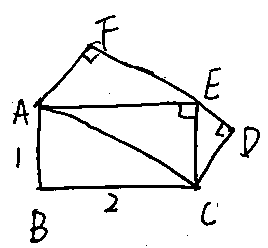 構築答案：我求出來是2（△AEC是矩形ABCD面積的一半，也是矩形 AFDC面積的一半，所以矩形 AFDC的面積=矩形ABCD面積=2）3PS：一個不等式忘了，n是整數，但是可以求出n<-22，求得的哪個選項中只包含一個答案。構築答案：我應該選了{-21，-22，-23}。。。五個選項都是數位集合，{-22，-23，-24}類似的還有幾個，題目就是難在題幹的小細節。4S：33個員工的工作年限平均數是否大於中位數？條件1：這個條件1都沒讀懂條件2：給出了33員工的年限平均數。E（我記得我選的是E哈...大家還是現場認真算一下...） 思路：33個人，中位數是第17個，平均數條件2給了，但是中位數看不出來，所以是E5DS：一個等式具體忘記了，反正含有關鍵因素（3-x），5(x-5)兩部分，就是條件1.2能否求出等式的值吖？條件1：x>3條件2：x<5構築答案：我選C，因為滿足1，2後，X可以正負抵消，沒有X了，所以就可以求出數值。6DS：m/n＜n/m?條件1：m＞n（也有可能是n>m）條件2：mn>0構築答案：我好想選了e，我先把題目通分了勉強得出一些範圍，湊了湊發現在一起也不可比如n=-2,m=-3?7PS：一個人開車去機場花的時間是她坐飛機的時間的兩倍，開車的速度和飛機的速度已知。告訴了總路程，一共花了多少時間？PS：有個人，先開車去了機場，車速60km/h，之後坐飛機，飛機速度600km/h。開車的時間是坐飛機時間的兩倍，一共走了（一個具體數字）km的路程，問一共花了多少時間在路上。構築答案：這題挺簡單的，看懂了就好。我記得我選的好像是11h。8DS：a>b>c>0，問 c>3？條件 1：1/a>3條件 2：1/a+1/b+1/c=1構築答案：D（條件1推出a＜3，那麼c＜3；條件2：1=1/a+1/b+1/c＜3/c，c>3）9S：Two sqaures both 10x10. Is the shaded area 25? 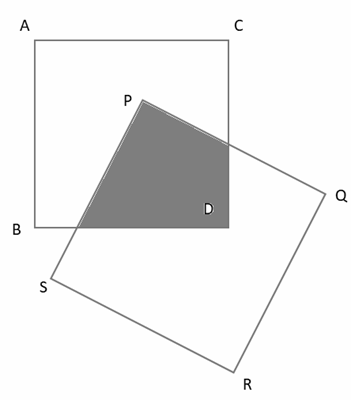 條件1：P is on the diagonal line of ABCD條件2：CD and PQ is perpendicular構築答案：E10PS：水槽，給一個注水的速度4hour可以raise volume by 一個數 inches， 然後排水的速度是1hour可以low volume by 0.5 inch，問同時排水注水，要多久能raise volume by 一個數？111美元 = 0.8歐元。仲介會收取歐元價值4%的手續費。一個人換出來了1850（？）美元，問原來是多少歐元？歐元換美元也遇到了 1830美元 是多少歐元換的 手續費4% 匯率 1USD = 0.8EURO12第一個數是3，第二個數是5，往後每一個數是前兩個數字的和，問第24個數位比第20個數位是多少？但是我的可能是變體：我第一個開始的數字是2，那組數是2,3,5,10... 思路：24=23*2=22*2*2=21*2*2*2=20*2*2*2*2，所以24/20=2*2*2*2=1613DS：x≤y，問x=y嗎？條件1：y是x和y的最大公因數條件2：x是x和y的最小公倍數14DS：k是j的最大公因數嗎？（或者j和k有沒有除了1以外的公因數？類似這個思路）條件1：j=k+1條件2：jk divisible by 5構築答案：選A15DS：一個頻數分佈圖值     頻數1         32         53         y4         95         6問能否求出中位數？條件1：y的取值[4,7]條件2：y[1,4]16能夠回憶起最後一道題，也就是雞精的59題目【第59題完整版本】PS：有13個數，中位數是為b，前半部分的中位數為a,後半部分中位數為c，問 3rd and fourth lower salary 不可能是多少？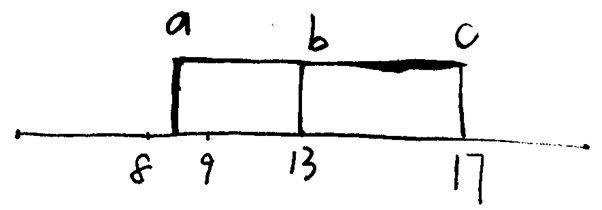 A 800 800B 800 900C 850 850D 950 750大概就是這樣子，我選了A，因為其他選項相加都是1700，只有A不是17DS：一個圓柱體，上面是一個半球，問半球體積是整個體積的幾分之幾，r是圓柱體的半徑 也是半球的半徑， h是圓柱體的高條件1：r/h=2條件2：rh=2構築答案：選a半球體積2/3πr^3整體體積πr^2*h +2/3πr^3    相除化簡（2/3r）/（h+2/3r）條件1:r=2h 化簡得4/7條件2:會出現平方，約不掉         選a18PS：2730有幾個質因數？構築答案：我選5，因為2.5.3.7.1319火箭發射距離地面為d，時間為t，之間的關係是 d=16t^2+25t,（具體數值忘記了），問火箭在t=3和t=1之間的平均速率？PS：還有火箭升空的那道題，之前有構築說過，但是數位不一樣，演算法一樣。距離地面d，發射時間t,兩者關係d=多少（具體數，記不清了）t-4t平方，求t＝1與t=3之前的評論速度，選的5620PS：mn*pQ=5XX6，q=5，m=?21給了一組{a,b,c,d,e}，給了5個選項，問哪個和那組數的標準差一樣？構築答案：就是每個都加了同一個常數的那個選項，easy選 {a+2, b+2, c+2, d+2, e+2} 很簡單22PS：y=n^2+... ，n是屬於1到10的整數，inclusive，存在幾個n使得y<0？構築答案：算出來是n在{3，4，5}的時候y小於023一個三角形，一邊是9，一邊是40，其中有一個角大於90度， 問你第三邊可能是多少？選項案有32 33 39 40 41構築答案：啊我不會，我湊了好久選的39？？【補充】PS：40cm, 9cm, and x cm are 3 lines of a triangle, is one of the angle is bigger than 90, what is the possible value of x?選項 : 30, 33, 39, 40, 41【補充】PS： 一個三角形一條邊40一條邊9，有一個角大於90度，問另一條邊可能的長度是多少？選項裡只有33這個選項大於31小於39所以選33【補充】數學只記得一題，因為這題我本人不是特別確定，說是一個鈍角三角形一條邊長40，另一條邊長9，問剩下的最後一條邊可能多長，我選的是33，其他的選項還有39,40（剩下的兩個可以很容易的排除）。我當時是畫了一條垂直於40那條邊的輔助線用畢氏定理列了一下長度關係，但是因為時間問題沒有細算，看JJ的同學有時間的話可以仔細算一下，不確定對不對。24PS：一個圓柱體蛋糕，直徑30，高20，平均分成9份圓柱體（不知道是不是我理解錯了。。。），高不變，問小圓柱體蛋糕的直徑是多少？構築答案：我選的10（構築直接按照體積/9做的，感覺不太科學，選項有5、10另外三個選項都帶根號的，可能題幹是等分成九份，其中一份是小圓柱體~）【補充】（補充題幹）PS：一個圓柱體蛋糕，直徑 30，高20，平均分成9份，其中有一份正好是圓柱體，它的高是20，問直徑是多少？構築答案：10（30×根號（1/9））【補充】切圓柱體（10）25PS：一個square中間兩個圓，圓的半徑都是√2，分別和square的兩邊內切，求square的對角線長？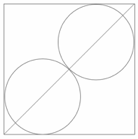 2610000m^3的池子 R用8h注滿，R&W用6h注滿，問w單獨多久注滿？27求P50，C3的數字？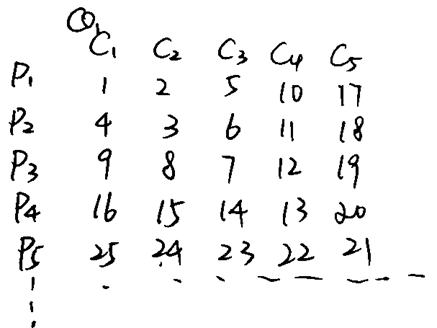 構築答案：P50=50^2=2500C3=250328abcd 四個數 a在b前面的可能性有幾個？29PS：18個課程在5個工作日連續上，每個課程要上7天，第1個課程第一天在週五開始上，問18個課程最會一堂課是在星期幾？30買了兩類東西，a類要交5%的稅，b類不用交稅，a類稅後總價+b類總價=xx元？條件1：失憶條件2：a類總稅後價比a類總稅前價多出的部分，是b類總價格的xx倍構築答案：選BDS：小朱去買東西，買的東西裡一部分需要繳稅（稅率是5%），一部分不需要繳稅，需要繳稅的東西花的錢，是所有的錢的百分之多少？（也可能是問是所有不含稅的錢的百分之多少，記不清了，總之都是問比例，一個道理）條件1：一共花了多少錢（也不是很確定，總之是一個絕對數）條件2：需要繳稅的東西的稅前價格，加上稅，是不用交稅的東西的價格的1/5構築答案：B312/k+4/m=r/s，r/s已經化到最簡，s=km？條件1：k和m是質數條件2：k和m除了1之外沒有共同因數構築答案：我選的E，考慮k和m一個是3一個是2的情況32(y-1)(y+3)-(y-2)(y-1)=r(y-1)，求y的價值？（應該是這樣）條件1：r^2=25條件2：r=5構築答案：我選了E33甲一個人幹活要5小時，乙是甲速度的幾分之幾。這份活先讓甲幹2小時，剩下的乙來，請問共需要多少時間？4834今年cost per share比去年增加10%，（忘了點啥）問今年sales？條件1：今年sales比去年多10%條件2：今年價格比去年x x x x構築：不會算，選了e35DS：a、b、c每一個都是正整數用他們各自湊整3位數相加，abc+bca+cab 的一個性質，我忘記具體多少了，但化簡反正可以得到 111*(a+b+c）然後給可以判斷條件1、2了。36水槽，給一個注水的速度4hour可以raise volume by 一個數 inches， 然後排水的速度是1hour可以low volume by 0.5 inch，問同時排水注水，要多久能raise volume by 一個數？37PS：1美元 = 0.8歐元。仲介會收取歐元價值4%的手續費。一個人換出來了1850（？）美元，問原來是多少歐元？這題要是有構築補全條件的話最好在考場外算好，我當時算了好久也沒算出個所以然…（自閉）38一個長方形的perimeter是square meter的1%，問square meter最大是多少，答案B.400 D. 1600 E. 200039DS：x和y都是大於2的正整數，x>7？條件1：x=y+10條件2：17(x-2)=7(y-2)構築答案：我選的是D，1.不用說了10+大於2的整數肯定大於7；2.的話我是用很笨的方法17x=7y+20,然後x從3開始一個個試的，到x=9才可以。（思路提供by@做人要優雅：y-2=17(x-2)/7，因為7和17都是質數，所以(x-2)必須能被7整除，最小的x也是9了）40DS：x 和 y 都是大於 2 的正整數，x>7？條件 1：17(x-2)=7(y-2)條件 2：y=x+7構築答案：A （條件2和之前有的構築寫的不一樣，我記得的是y=x+7，是不是7不太確定了，總之不能推出x>7。條件1的話，x-2一定得是7的倍數，加上x>2，那x只能從9開始了）41PS：一個不等式忘了，n是整數，但是可以求出n<-22，求得的哪個選項中只包含一個答案。構築答案：我應該選了{-21，-22，-23}。。。五個選項都是數位集合，{-22，-23，-24}類似的還有幾個，題目就是難在題幹的小細節。42DS：有個井，測量深度。第一步，拿著個小石塊擱井口鬆手，h1是鬆手的那一瞬間到落地的那一瞬間間的時間，那麼井的深度則為4.9h^2。但是這個時間傳回來有個時間，為h2。聲速331，井深331h2。問井的深度？條件1：h1+h2 = 一個數條件2：h2 = 一個數構築答案：我選的D。條件2直接乘331，條件1可以按照深度相等列出一條式子，和這個聯立解二元一次方程組。DS：有一口井 勘測隊伍需要勘測井的深度，用的方法是扔一塊石頭下去，石頭落地需要tx秒，落地的路程是4（tx的平方）。石頭落地的聲音傳到人耳需要ts秒，聲音的傳播速度是322m/s，問井的深度？條件1：tx^2+ts^2=6條件2：ts=0.3構築答案：我個人選了D43如圖所示 問四邊形abcd是否為rectangular？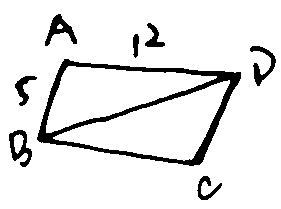 條件1：BD=13條件2：AB=CD且AD=BC構築答案：C構築思路：第一有可能是梯形；第二只能證明是平行四邊形；兩者合起來可以44兩個函數y=mx+b和y=x^2+c，問確定兩個函數有一個交點？條件1：b>c條件2：不記得了構築答案：應該是選A吧45PS：兩個都是矩形，E在FD上，AB=1，BC=2，求矩形AFDC面積？（字母不對的！）構築答案：我求出來是2兩個都是矩形，E 在 FD 上，AB=1，BC=2，求矩形 AFDC 面積？構築答案：2 （△AEC是矩形ABCD面積的一半，也是矩形 AFDC面積的一半，所以矩形 AFDC的面積=矩形ABCD面積=2）46告訴了總的個學生，三種運動 swimming tennis還有有氧，告訴了三種運動的人數，然後 swimming和tennis的人數，還有有氧運動的的人都swimming，然後求的是啥我忘了，想起來再補DS：一共300人，每個人都至少參加1個或者1個以上的項目，項目有swim，F啥的，T啥的（都用字母表示把），然後各自有多少百分比給出了，問。。。條件1：只參加2項的有25人（數位有點記不清了）條件2：失憶。。構築答案：反正我選的A47有一題題目特別長。但其實看懂套數字就能算出來，提到了兩個東西的occured time和expected occured time。在32 trials裡，這個式子（O1-E1）^2/E1+(O2-E2)^2/E2結果是多少48DS：k是j的最大公因數嗎？（或者j和k有沒有除了1以外的公因數？類似這個思路）條件1：j=k+1條件2：jk divisible by 5構築答案：選A